CONVENZIONE PER LA PRODUZIONE Dl BARBATELLE INNESTATE IN CONTO LAVOROTra il Signor ……………………………………………..nato a ……………..…………….il……………………..residente a………………………………………………in via……………………………………in qualità di……………………………………..dell’azienda viticola………………………………….con sede in …………………………………via..…………………………………….. di seguito denominato "COMMITTENTE"E il Signor ……………………………………………..nato a …………………..…………….il……………………..residente a………………………………………………in via………………………………………in qualità di……………………………………..dell’azienda vivaistica………………………………….con sede in …………………………………via..…………………………………….. di seguito denominato "PRESTATORE D’OPERA"SI CONVENE E STIPULA QUANTO SEGUE: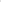 1. Il committente fornisce al prestatore d’opera marze di vite provenienti da vigneti della propria azienda viticola al fine della realizzazione di barbatelle innestate di vite, nelle quantità e assortimento varietale di seguito indicati.L’attività di produzione in conto lavoro viene eseguita nel rispetto di quanto previsto dalla normativa vigente.Il committente dichiara, sotto la propria diretta responsabilità, che sono assolti i diritti di terzi in merito alla normativa di protezione di privative vegetali e di marchio eventualmente gravanti su tale materiale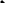 Il committente ed il prestatore d’opera si dichiarano sin d'ora disponibili a porre in atto tutte le procedure tecniche eventualmente indicate dai Servizi fitosanitari regionali competenti per territorio rispettivamente per il vigneto d'origine e per il vivaio al fine di evitare ogni rischio di diffusione di organismi nocivi.Luogo……………………………data……………………………….	il Prestatore d’opera		Il Committente………………….…………			             	………………………………---------------------------------------------------------------------------------------------VarietàVarietàQuantitàUbicazione vigneto d'origineUbicazione vigneto d'origineUbicazione vigneto d'origineUbicazione vigneto d'origineVarietàVarietàQuantitàComuneFoglio MappaliSuperficie12345